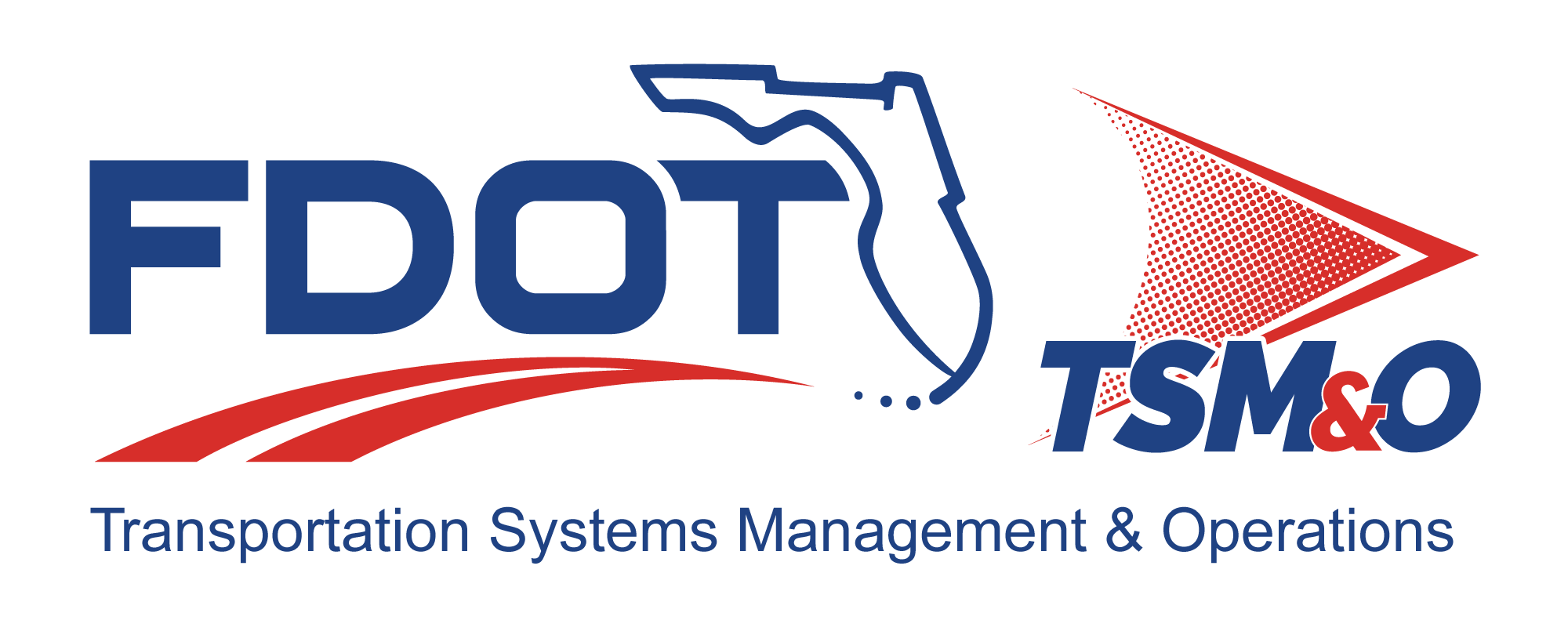 Quality Management Plan for: insert project nameVersion: insert version numberApproval date: insert approval dateTable of Contents1.	Introduction	11.1	Purpose	11.2	Scope	11.3	Background	11.4	References	11.5	Quality Checkpoints	12.	Staffing	12.1	Roles and Responsibilities	12.2	Required Skills	13.	Reviews	13.1	Methodologies and Standards	13.2	Quality Assessments and Reviews	24.	Quality Assurance Milestones	25.	Resource Estimates	26.	Contractor Controls	27.	Corrective Actions	27.1	Processes	27.2	Products	27.3	Preventive Measures	27.4	Quality Assurance Checklists	38.	User Definitions	4List of TablesTable N.1 – Quality Assurance Management Plan Checklist	3Table N.2 – Configuration Management Plan Checklist	3List of FiguresFigure 1: Title	3List of Acronyms and AbbreviationsCMP	Configuration Management PlanQA	Quality AssuranceQMP	Quality Management PlanIntroductionPurposeThe purpose of the Quality Management Plan (QMP) is to identify the program’s quality-related objectives, to describe how achievement of these objectives will be measured, and to describe the quality-related processes that will be used to assure that the objectives are achieved.ScopeThe scope of the objectives, measures, and processes described in this section should apply to the entire project.	BackgroundThis section of the QMP must provide a brief, general description of the project to provide the context for the QMP.ReferencesThis section must cite the applicable reference material used in developing the QMP.Quality CheckpointsThis section must describe in detail the quality assurance (QA) processes to be used and when they will be used. For each checkpoint, provide a high-level overview of who will be involved, the criteria to be used for evaluation, and who will review/approve the results.StaffingRoles and ResponsibilitiesThis section must identify the overall responsibilities of the QA team and the project team, as well as their individual responsibilities at the various quality checkpoints.Required SkillsThis section must identify the knowledge, skills, and experience needed to perform QA activities.ReviewsMethodologies and StandardsThis section must identify the project and product QA methodologies to be used, and standards to be applied.Quality Assessments and ReviewsThis section must describe the review procedures for project work processes and products that will be used to verify quality. It must include details on assessment or review; when they will be conducted; who will conduct them; the scope of review; success criteria; QMP reporting formats; and review processes.Quality Assurance MilestonesThis section must identify the QMP deliverables and the timeliness associated with those deliverables. For each checkpoint, information such as checkpoint name; lead QMP resource; QMP deliverable; and planned start and end dates must be included.Resource EstimatesThis section must include an estimate of the resources required to perform QMP activities, such as the number of staff, hours of effort, direct expenses, etc.Contractor ControlsIf using contracted QMP resources, a section must be included that describes the controls and processes for monitoring contractor work products and deliverables against agreed to timelines and levels of quality.Corrective ActionsProcessesThis section must provide a high-level description of the planned tracking and resolution procedures for problems or issues identified in project processes detected in QMP reviews.ProductsThis section must provide a high-level description of the planned tracking and resolution procedures for problems or defects identified in project products detected in QMP reviews.Preventive MeasuresAny processes or measures designed to prevent the detection of errors or problems in QMP activities must be described. Reviewing lessons learned from prior projects may provide a way to avoid repeating prior errors.Quality Assurance ChecklistsTable N.1 – Quality Assurance Management Plan ChecklistTable N.2 – Configuration Management Plan ChecklistFigure 1: TitleUser Definitions                                     DOCUMENT CONTROL PANEL                                     DOCUMENT CONTROL PANEL                                     DOCUMENT CONTROL PANELFile Name:File Location:Version Number:NameNameDateCreated By:Created By:Reviewed By:Reviewed By:Reviewed By:Reviewed By:Reviewed By:Reviewed By:Reviewed By:Reviewed By:Reviewed By:Modified By:Modified By:Modified By:Modified By:Modified By:Modified By:Modified By:Modified By:Modified By:Modified By:Approved By:YESNOCheck List DescriptionAre project tracking activities evident?Are project tracking and oversight being conducted?Are all plan reviews conducted according to plan checklists?Are all issues arising from peer reviews addressed and closed?Are status and review meetings conducted according to the schedule?Has a contract work breakdown structure that supports all deliverables and long-term tasks been developed?Are changes managed according to the configuration management plan (CMP)?Have all deviations from standards and procedures documentation been approved?Are project roles and responsibilities defined?YESNOCheck List DescriptionDoes a CMP exist?Is the CMP being used?Does the CMP contain a list of configuration items (CI) to be managed?Does the CMP contain change control procedures?Does the CMP contain the process to evaluate changes, including estimates and impacts?Does the CMP identify the person or group who has the authority to approve changes to the CMP?Has the CMP been added to the configuration management baseline?DOCUMENT REVISION HISTORYDOCUMENT REVISION HISTORYDOCUMENT REVISION HISTORYDOCUMENT REVISION HISTORYVersion NumberApproved DateDescription of Change(s)Created/Modified By